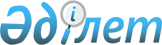 О снятии ограничительных мероприятий на территории села Талдыбулак Теректинского сельского округаРешение акима Теректинского сельского округа Алакольского района Алматинской области от 28 декабря 2017 года № 25. Зарегистрировано Департаментом юстиции Алматинской области 9 января 2018 года № 4501
      В соответствии с подпунктом 8) статьи 10-1 Закона Республики Казахстан от 10 июля 2002 года "О Ветеринарии" и на основании представления главного государственного ветеринарно-санитарного инспектора Алакольского района от 22 ноября 2017 года № 4, аким Теректинского сельского округа РЕШИЛ:
      1. Снять ограничительные мероприятия на территории села Талдыбулак, Теректинского сельского округа Алакольского района, установленные в связи с возникновением заболевания бруцеллез среди мелко рогатого скота.
      2. Признать утратившим силу решение акима Теректинского сельского округа "Об установлении ограничительных мероприятий на территории села Талдыбулак Теректинского сельского округа" от 17 октября 2017 года № 16 (зарегистрирован в Реестре государственной регистрации нормативных правовых актов № 4357, опубликован 29 июня 2017 года в газете "Алаколь").
      3. Контроль за исполнением настоящего решение оставляю за собой.
      4. Настоящее решение вступает в силу со дня государственной регистрации в органах юстиции и вводится в действие по истечении десяти календарных дней после дня его первого официального опубликования.
					© 2012. РГП на ПХВ «Институт законодательства и правовой информации Республики Казахстан» Министерства юстиции Республики Казахстан
				
      Аким округа

Е. Биекбаев
